第3课时　体积单位间的进率名师教学片段实录创设情境，引入新课(教学导入)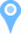 师：同学们，这是什么？(教师出示魔方)生：魔方。师：估计一下这个魔方的体积是多少。生1：1立方分米。生2：200立方厘米。生3：300立方厘米。师：请同学们动手量一下这个魔方的棱长，并计算出它的体积。生：这个魔方的体积是216 dm3。师：老师计算出这个魔方的体积是0.216 dm3。同学们，同样是计算这个魔方的体积，得到的数据却不同，这究竟是怎么回事呢？生：老师，我们计算出的魔方体积是用立方厘米作单位的，您计算出的魔方体积是用立方分米作单位的。师：你不仅很细心，而且还善于思考。现在，你们最想学习的是什么知识？生：体积单位间的进率。师：那好，这节课我们就一起来探究体积单位间的进率。(板书课题)赏析：本片段首先通过估计魔方的体积，引发争论，然后让学生动手测量，计算出魔方的实际体积是多少，然后与老师给出的体积进行对比，激发学生的学习兴趣，突出学习体积单位间的进率的重要性。课件演示、探究体积单位间的进率(教学难点)师：今天，我们来学习体积单位间的进率，常用的体积单位有m3、dm3、dm3，我们先来探究立方分米和立方厘米之间的进率。这个正方体的体积是1 dm3，这个正方体的体积是1 dm3 (出示教具)。那么，1 dm3大概是多少个1 dm3?生1：1000个。生2：100个。师：到底是多少个呢？我们通过课件来看，这是多大？生：1 dm3。师：现在多大？生：100 dm3。师：现在呢？生：1000 dm3。师：通过课件将1 dm3和1000 dm3重叠在一起，体积刚好一样大。这样我们就得出1 dm3等于1000 dm3，有没有其他的方法？生：通过单位换算，1 dm3的正方体的棱长是1 dm，1 dm等于10 cm。10乘10再乘10等于1000，所以1 dm3等于1000 dm3。师：同理，你还能得出什么？生：1 m3等于1000 dm3。师：你知道相邻两个体积单位间的进率是多少吗？生：1000。师：我们来练习一下：6 m3，0.25 m3各是多少立方分米？生：6 m3＝6000 dm3，0.25 m3＝250 dm3。师：很好，我们以前学过其他单位间的换算，由高级单位转化成低级单位要乘它们之间的进率，由低级单位转化成高级单位要除以它们之间的进率。师：“0.25 m3是多少立方分米”这道题是由什么单位转化成什么单位？生：由高级单位转化成低级单位。师：可以列成什么样的算式？生：0.25×1000＝250师：24000 dm3，33 dm3各是多少立方米？生：24000 dm3＝24 m3，33 dm3＝0.033 m3师：我们来看例4，这个牛奶包装箱的体积是多少？你们能求出来吗？生：50×30×40＝60000(dm33)师：这里最好转化成立方米，谁会？生：60000 dm3＝0.06 m3师：这里也可以先换算单位，再求出体积。赏析：本片段开放地让学生对算理正确叙说，在此基础上引导、归纳出规律，提高了学生解决此类问题的效率，培养了学生分析、归纳、总结的能力。